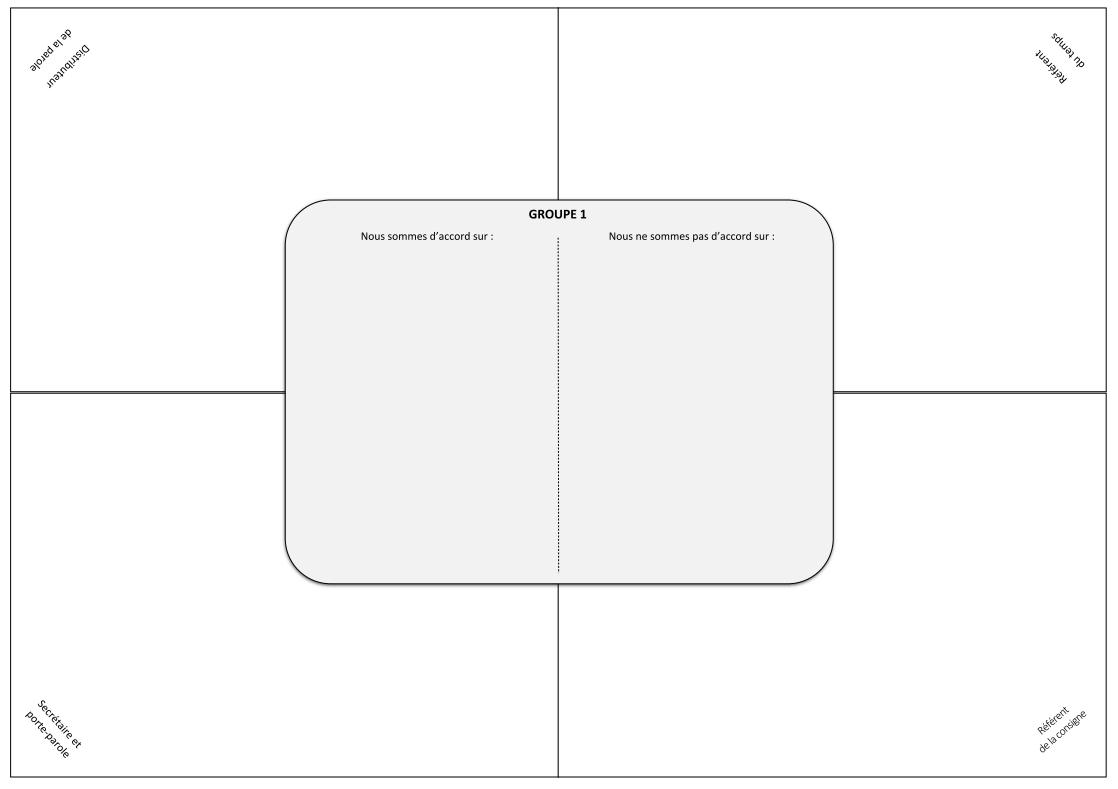 FRANÇAIS : ETUDE DE LA LANGUELA MODALISATIONUn énoncé peut être objectif (neutre) ou subjectif (traduisant un point de vue).Cette robe est rouge. (constat objectif)
Cette robe est magnifique/horrible. (points de vue subjectifs)La modalisation est le fait d’introduire de la subjectivité dans ce que l’on dit, en faisant part d’un sentiment de doute ou de certitude, d’un jugement de valeur, etc. Pour cela, on emploie des modalisateurs.
Expression du doute ou de la certitude.Les modalisateurs exprimant le doute peuvent être :
des adverbes comme peut-être, sans doute, etc.des verbes comme sembler, paraitre, avoir l’impression, etc.des expressions comme à mon avis, selon moi, etc.l’emploi du conditionnel ou de phrases interrogatives.Les modalisateurs exprimant la certitude peuvent être :
des adverbes comme certainement, sans aucun doute, etc.des verbes comme assurer, affirmer, etc.
Jugement de valeur. Les modalisateurs exprimant un jugement péjoratif (négatif) peuvent être :
des suffixes péjoratifs comme -âtre ou -ard (verdâtre, criard, etc.)un lexique péjoratif (laid, grossier, mauvais, hypocrite, hélas, etc.)des figures de style comme la métaphore, la comparaison, l’hyperbole, etc.Les modalisateurs exprimant un jugement mélioratif (positif) peuvent être :
un lexique mélioratif (beau, brillant, par bonheur, etc.)des adjectifs au superlatif (le meilleur, le plus drôle, etc. )des figures de style comme l’hyperbole ou la comparaison.Source : Le livre scolaire, Français 3e, 2016.